い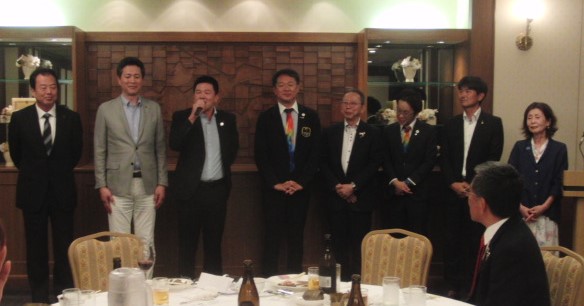 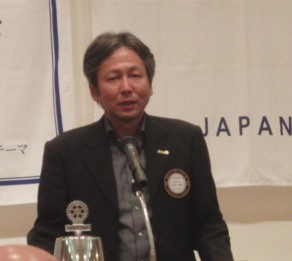 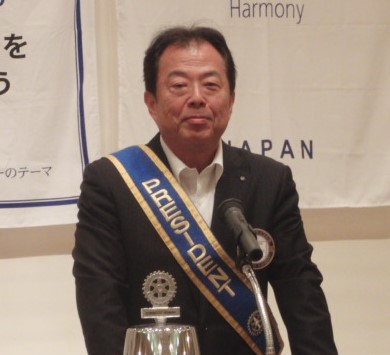 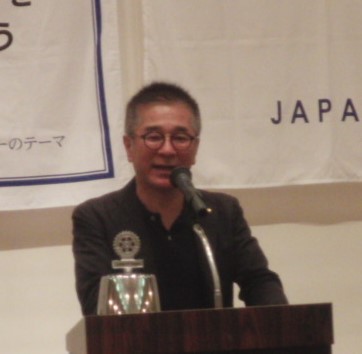 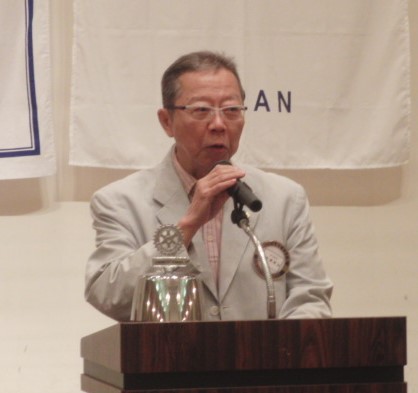 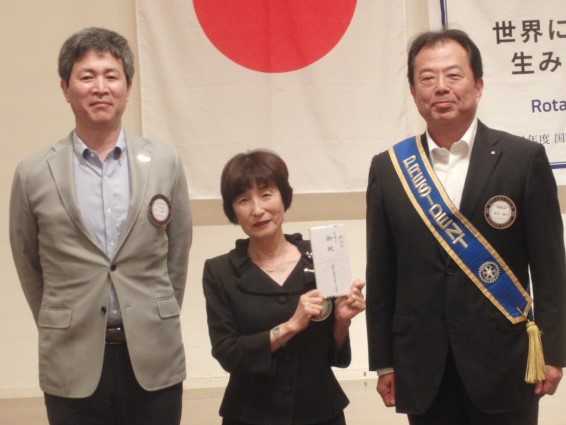 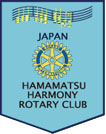 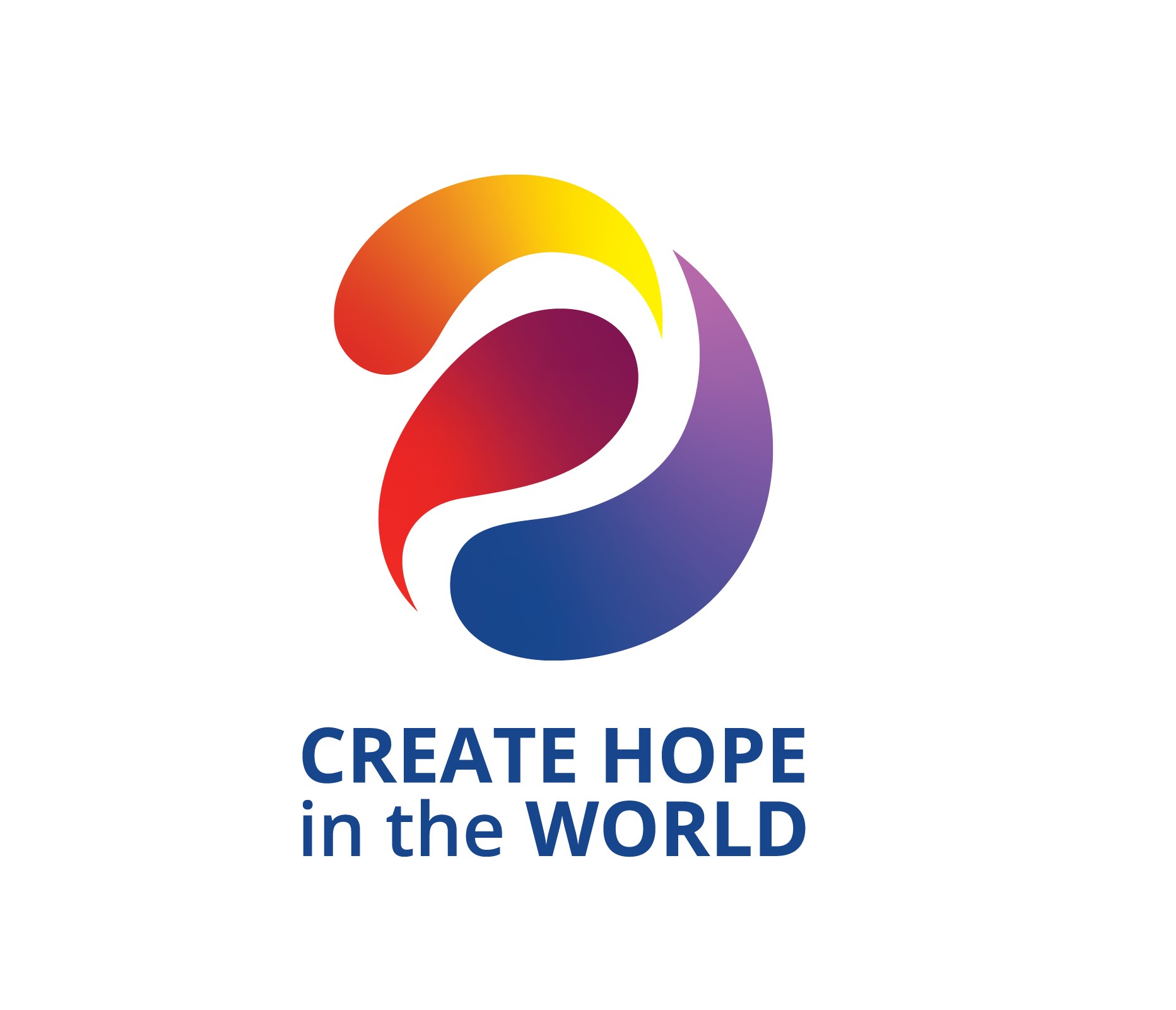 